LEMBARHASIL PENILAIAN SEJAWAT SEBIDANG ATAU PEER REVIEWKARYA ILMIAH  : JURNAL ILMIAHJudul Karya Ilmiah (Artikel)	:	Enhancing Vocabulary Mastery Through English Songs: In the Eyes of EFL StudentsPenulis Jurnal Ilmiah		:	Sayit Abdul Karim, Suryo Sudiro, Dina Rizki Annisa, Hana I Kharunnisa, Dyah Ayu 		   RahmawatiIdentitas Jurnal Ilmiah	: 	a. Nama Jurnal		: Ethical Linguab. Volume/Nomor	: 9/2c. Edisi (bulan/tahun)	: 30-11-2022d. Penerbit		: Universitas Cokroaminoto Palopoe. url dokumen		:  https://ethicallingua.org/25409190/issue/view/14Hasil Penilaian Peer Review :					Yogyakarta, 2 Desember 2022						Reviewer 1,							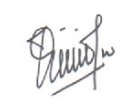 Rini Susanti Wulandari, S.S., M.Hum.NIP. 197406252000032001Lektor Kepala AK 400Unit Kerja: Jurusan Bahasa dan Sastra InggrisFakultas Bahasa dan SeniUniversitas Negeri SemarangLEMBARHASIL PENILAIAN SEJAWAT SEBIDANG ATAU PEER REVIEWKARYA ILMIAH  : JURNAL ILMIAHJudul Karya Ilmiah (Artikel)	:	Enhancing Vocabulary Mastery Through English Songs: In the Eyes of EFL StudentsPenulis Jurnal Ilmiah		:	Sayit Abdul Karim, Suryo Sudiro, Dina Rizki Annisa, Hana I Kharunnisa, , Dyah Ayu 		   RahmawatiIdentitas Jurnal Ilmiah	: 	a. Nama Jurnal		: Ethical Linguab. Volume/Nomor	: 9/2c. Edisi (bulan/tahun)	: 30-11-2022d. Penerbit		: Universitas Cokroaminoto Palopoe. url dokumen		:  https://ethicallingua.org/25409190/issue/view/14Hasil Penilaian Peer Review :					Yogyakarta, 2 Desember 2022						Reviewer 2,							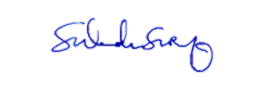 Dr. Sukarni Suryaningsih S.S., M.Hum.NIP.197212231998022001Lektor Kepala AK 400Unit Kerja: Program Studi Sastra InggrisFakultas Ilmu BudayaUniversitas DiponegoroKomponen Yang Dinilai Nilai Maksimal Jurnal Ilmiah Nilai Maksimal Jurnal Ilmiah Nilai Maksimal Jurnal Ilmiah Nilai Maksimal Jurnal Ilmiah Nilai Maksimal Jurnal Ilmiah Nilai Akhir Yang Diperoleh Komponen Yang Dinilai Internasional BereputasiInternasionalNasional Terakreditasi Nasional Tidak TerakreditasiNasional Terindeks DOAJNilai Akhir Yang Diperoleh Kelengkapan unsur isi artikel (10%)0,20,2Ruang lingkup dan kedalaman pembahasan  (30%)0,50,5Kecukupan dan kemutahiran data/informasi dan metodologi  (30%)0,50,5Kelengkapan unsur dan kualitas penerbit  (30%)0,0,5Total   =  (100%)1,671,67Kontribusi Pengusul (Penulis keempat)Komentar Peer ReviewTentang kelengkapan unsur isi artikel:Artikel ditulis lengkap sesuai unsur penulisan artikel ilmiah Tentang ruang lingkup dan kedalaman pembahasan:Materi artikel mendalam dan komprehensifTentang kecukupan dan kemutakhiran data/informasi dan metodologi:Data disajikan secara akurat dan terstruktur Tentang Kelengkapan unsur dan kualitas penerbit:Artikel Jurnal yang diterbitkan oleh penerbit berkualitas Tentang kelengkapan unsur isi artikel:Artikel ditulis lengkap sesuai unsur penulisan artikel ilmiah Tentang ruang lingkup dan kedalaman pembahasan:Materi artikel mendalam dan komprehensifTentang kecukupan dan kemutakhiran data/informasi dan metodologi:Data disajikan secara akurat dan terstruktur Tentang Kelengkapan unsur dan kualitas penerbit:Artikel Jurnal yang diterbitkan oleh penerbit berkualitas Tentang kelengkapan unsur isi artikel:Artikel ditulis lengkap sesuai unsur penulisan artikel ilmiah Tentang ruang lingkup dan kedalaman pembahasan:Materi artikel mendalam dan komprehensifTentang kecukupan dan kemutakhiran data/informasi dan metodologi:Data disajikan secara akurat dan terstruktur Tentang Kelengkapan unsur dan kualitas penerbit:Artikel Jurnal yang diterbitkan oleh penerbit berkualitas Tentang kelengkapan unsur isi artikel:Artikel ditulis lengkap sesuai unsur penulisan artikel ilmiah Tentang ruang lingkup dan kedalaman pembahasan:Materi artikel mendalam dan komprehensifTentang kecukupan dan kemutakhiran data/informasi dan metodologi:Data disajikan secara akurat dan terstruktur Tentang Kelengkapan unsur dan kualitas penerbit:Artikel Jurnal yang diterbitkan oleh penerbit berkualitas Tentang kelengkapan unsur isi artikel:Artikel ditulis lengkap sesuai unsur penulisan artikel ilmiah Tentang ruang lingkup dan kedalaman pembahasan:Materi artikel mendalam dan komprehensifTentang kecukupan dan kemutakhiran data/informasi dan metodologi:Data disajikan secara akurat dan terstruktur Tentang Kelengkapan unsur dan kualitas penerbit:Artikel Jurnal yang diterbitkan oleh penerbit berkualitas Tentang kelengkapan unsur isi artikel:Artikel ditulis lengkap sesuai unsur penulisan artikel ilmiah Tentang ruang lingkup dan kedalaman pembahasan:Materi artikel mendalam dan komprehensifTentang kecukupan dan kemutakhiran data/informasi dan metodologi:Data disajikan secara akurat dan terstruktur Tentang Kelengkapan unsur dan kualitas penerbit:Artikel Jurnal yang diterbitkan oleh penerbit berkualitas Komponen Yang Dinilai Nilai Maksimal Jurnal Ilmiah Nilai Maksimal Jurnal Ilmiah Nilai Maksimal Jurnal Ilmiah Nilai Maksimal Jurnal Ilmiah Nilai Maksimal Jurnal Ilmiah Nilai Akhir Yang Diperoleh Komponen Yang Dinilai Internasional BereputasiInternasionalNasional Terakreditasi Nasional Tidak TerakreditasiNasional Terindeks DOAJNilai Akhir Yang Diperoleh Kelengkapan unsur isi artikel (10%)0,20,2Ruang lingkup dan kedalaman pembahasan  (30%)0,50,5Kecukupan dan kemutahiran data/informasi dan metodologi  (30%)0,50,5Kelengkapan unsur dan kualitas penerbit  (30%)0,0,5Total   =  (100%)1,671,67Kontribusi Pengusul (Penulis keempat)Komentar Peer ReviewTentang kelengkapan unsur isi artikel:Artikel ditulis lengkap sesuai unsur penulisan artikel ilmiah Tentang ruang lingkup dan kedalaman pembahasan:Materi artikel mendalam dan komprehensifTentang kecukupan dan kemutakhiran data/informasi dan metodologi:Data disajikan secara akurat dan terstruktur Tentang Kelengkapan unsur dan kualitas penerbit:Artikel Jurnal yang diterbitkan oleh penerbit berkualitas Tentang kelengkapan unsur isi artikel:Artikel ditulis lengkap sesuai unsur penulisan artikel ilmiah Tentang ruang lingkup dan kedalaman pembahasan:Materi artikel mendalam dan komprehensifTentang kecukupan dan kemutakhiran data/informasi dan metodologi:Data disajikan secara akurat dan terstruktur Tentang Kelengkapan unsur dan kualitas penerbit:Artikel Jurnal yang diterbitkan oleh penerbit berkualitas Tentang kelengkapan unsur isi artikel:Artikel ditulis lengkap sesuai unsur penulisan artikel ilmiah Tentang ruang lingkup dan kedalaman pembahasan:Materi artikel mendalam dan komprehensifTentang kecukupan dan kemutakhiran data/informasi dan metodologi:Data disajikan secara akurat dan terstruktur Tentang Kelengkapan unsur dan kualitas penerbit:Artikel Jurnal yang diterbitkan oleh penerbit berkualitas Tentang kelengkapan unsur isi artikel:Artikel ditulis lengkap sesuai unsur penulisan artikel ilmiah Tentang ruang lingkup dan kedalaman pembahasan:Materi artikel mendalam dan komprehensifTentang kecukupan dan kemutakhiran data/informasi dan metodologi:Data disajikan secara akurat dan terstruktur Tentang Kelengkapan unsur dan kualitas penerbit:Artikel Jurnal yang diterbitkan oleh penerbit berkualitas Tentang kelengkapan unsur isi artikel:Artikel ditulis lengkap sesuai unsur penulisan artikel ilmiah Tentang ruang lingkup dan kedalaman pembahasan:Materi artikel mendalam dan komprehensifTentang kecukupan dan kemutakhiran data/informasi dan metodologi:Data disajikan secara akurat dan terstruktur Tentang Kelengkapan unsur dan kualitas penerbit:Artikel Jurnal yang diterbitkan oleh penerbit berkualitas Tentang kelengkapan unsur isi artikel:Artikel ditulis lengkap sesuai unsur penulisan artikel ilmiah Tentang ruang lingkup dan kedalaman pembahasan:Materi artikel mendalam dan komprehensifTentang kecukupan dan kemutakhiran data/informasi dan metodologi:Data disajikan secara akurat dan terstruktur Tentang Kelengkapan unsur dan kualitas penerbit:Artikel Jurnal yang diterbitkan oleh penerbit berkualitas 